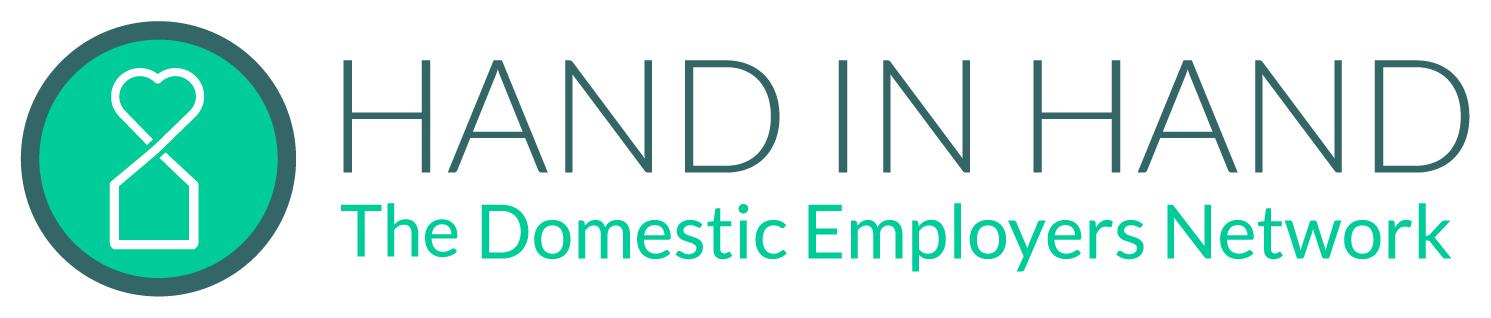 California Domestic Worker Employment Timesheet (for Personal Attendants)This time sheet should be used by domestic workers who are classified as personal attendants under California law and their employers. Personal attendants, under state law are nannies, caregivers, and home attendants who work in private homes and spend less than 20% of their time on non-caregiving duties, such as housekeeping, gardening, laundry, cooking, etc. and cleaning for the entire family. This means they spend at least 80% of their time providing caregiving services such as supervision, feeding, and dressing for children, seniors or people with disabilities. To Be Completed By the Employee*I spent less than 20% of my time on non-caregiving duties, such as gardening, house cleaning, cooking for the family, making beds, etc.I certify that the above record is true and correct. To Be Completed By the EmployerEmployers’ Name: Regular Rate of Pay:Date paid: I certify that the above record is true and correct. Employee Name:Week of [insert dates]Time InTime OutTotalDaily HoursPaid Sick Hours UsedVacation HoursUsed Sunday MondayTuesdayWednesdayThursday FridaySaturday TOTAL WEEKLY HOURS TOTAL WEEKLY HOURS TOTAL WEEKLY HOURS ________________________________________________DateEmployee Signature Ratex Total Weekly Hours = Pay Owed Regular Rate of PayOvertime (1.5x)Double Time (2x) TOTAL PAY OWEDTOTAL PAY OWEDTOTAL PAY OWEDRatex Total Weekly Hours   = Hours AccruedPaid Time Off (such as vacation) Paid Sick Time ________________________________________________DateEmployer Signature 